Publicado en 08100 el 08/10/2011 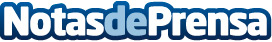 Anajet mPower, un nuevo referente tecnológico en impresión textil directaAnaJet, Inc., fabricante de impresoras textiles digitales, ha presentado mPower (www.anajetmpower.es), un nuevo concepto de impresora textil directa con alta capacidad y alto rendimiento; durante la reunión internacional de distribuidores celebrada en Datos de contacto:AnaJet mPower¡Por fin una impresora textil digital "directo a prenda" que ofr902906980Nota de prensa publicada en: https://www.notasdeprensa.es/anajet-mpower-un-nuevo-referente-tecnologico-en-impresion-textil-directa Categorias: Moda Hardware E-Commerce Industria Téxtil http://www.notasdeprensa.es